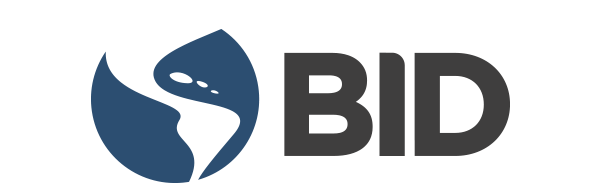 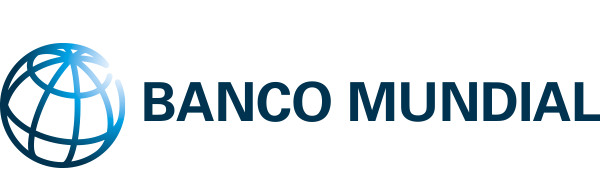 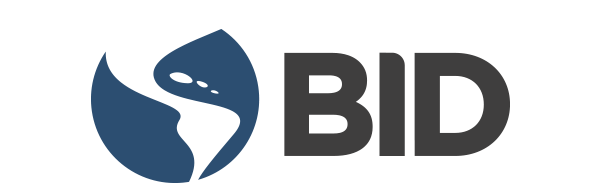 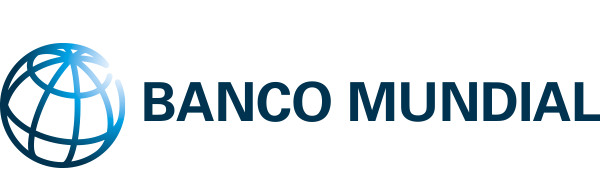 Información del documento Control de Versiones del Documento Calidad de los datos *Alcance o nivel de medición de la calidad (*/R): Nombre: Nombre del elementoElemento/Subelemento de calidad (*):MedidaMétodo de evaluaciónResultado cuantitativo(*)Resultado descriptivo (C)Declaración:  Declaración de autoridad y política de calidad (objetivos de la organización, respecto a la calidad, establecidos por la dirección) Resultado de cobertura (C)En este espacio se analizan los posibles factores que pueden incidir en la calidad del dato. Se describe la muestra tomada para realizar la evaluación correspondienteTipo de representación espacial: xxxxxNúmero de dimensiones: xxxxxTamaño de la dimensión: xxxxxGeometría de la celda: xxxxxDisponibilidad de parámetros de transformación: xxxxx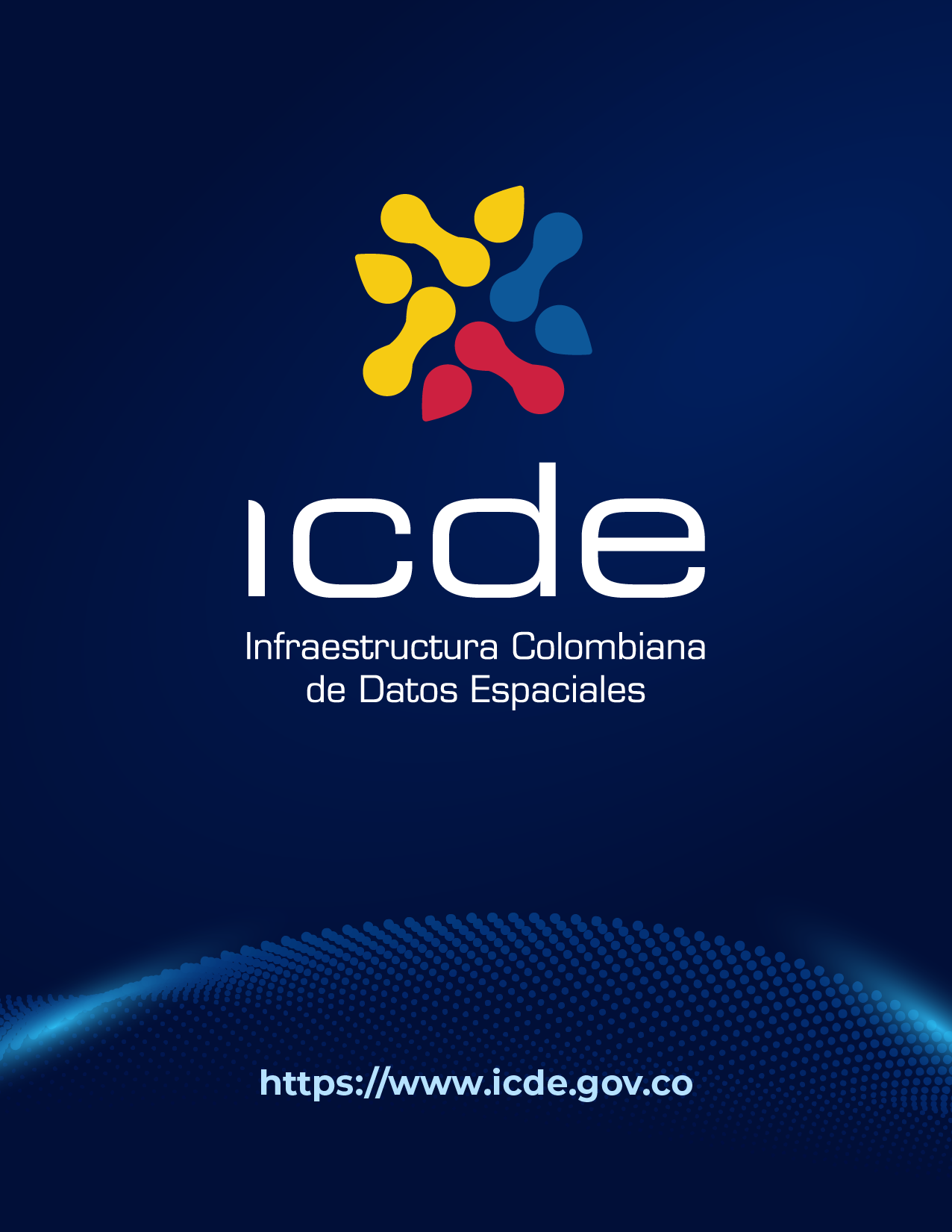 Proyecto “Programa para la Adopción e Implementación de un Catastro Multipropósito Rural – Urbano”, mediante el Subcomponente 2.4 Fortalecimiento de la ICDE.Identificador PL-GD-03Nombre del documento Plantilla Calidad de Información geográficaEstadoVigenteVersión Fecha Descripción del cambio Elaborado por Aprobado por 1.010/2019Creación del documentoGIT – GobiernoGeoespacialGIT – GobiernoGeoespacialOficina CIAF - IGAC1.107-2022Ajuste plantilla, ampliación descripción documentoPaula Jimena Sarmiento OspinaCTO – ICDESubdirección de información IGACIdentificador de la medida*Indicar la prueba que será aplicada al producto señalado en el alcance, de acuerdo al subelemento de calidad definido, el nivel de conformidad deseado y los procedimientos técnicos desarrollados por el proyectoNombre de la medida*Revisar la guía de evaluación de calidad, tabla de relación de medidas de calidad sugeridas para su usoAlias de la medida (O)Nombre de la medida básica de calidad *Revisar la guía de evaluación de calidad, tipos y relación de medidas básicas de calidadDefinición de la medida básica *Descripción de la medidaTipo de valor *Tipo de datoNombre del parámetro (C)Nombre del indicador de calidad establecido para realizar sobre el dato definidoDefinición del parámetro (C)Definición del indicado de calidad para facilitar la interpretación al lectorTipo de método de evaluación*Descripción del método de evaluación *El método es el camino que se debe seguir en los diferentes procedimientos necesarios para realizar la evaluación de la calidadFuente de referencia (C)Fuente insumo con soporte teórico y técnico para soportar el método de evaluación implementadoFecha de la evaluaciónFecha en la que se realizó la evaluaciónNivel de conformidad*Valor umbral o conjunto de valores umbral, para los resultados de la calidad de datos, empleados para determinar lo bien que se adecúan a los criterios expuestos en sus especificaciones técnicasUnidad de valor del resultado (C)Resultado *De acuerdo con los métodos de evaluación y criterios establecidos, describir los resultados obtenidos de la evaluación y su cumplimiento